Here are a selection of pictures- choose one picture and use it to create a  descriptive piece of writing using skills that you have learnt this year. Use your imagination to write a short story of what you think could happen in the picture.






















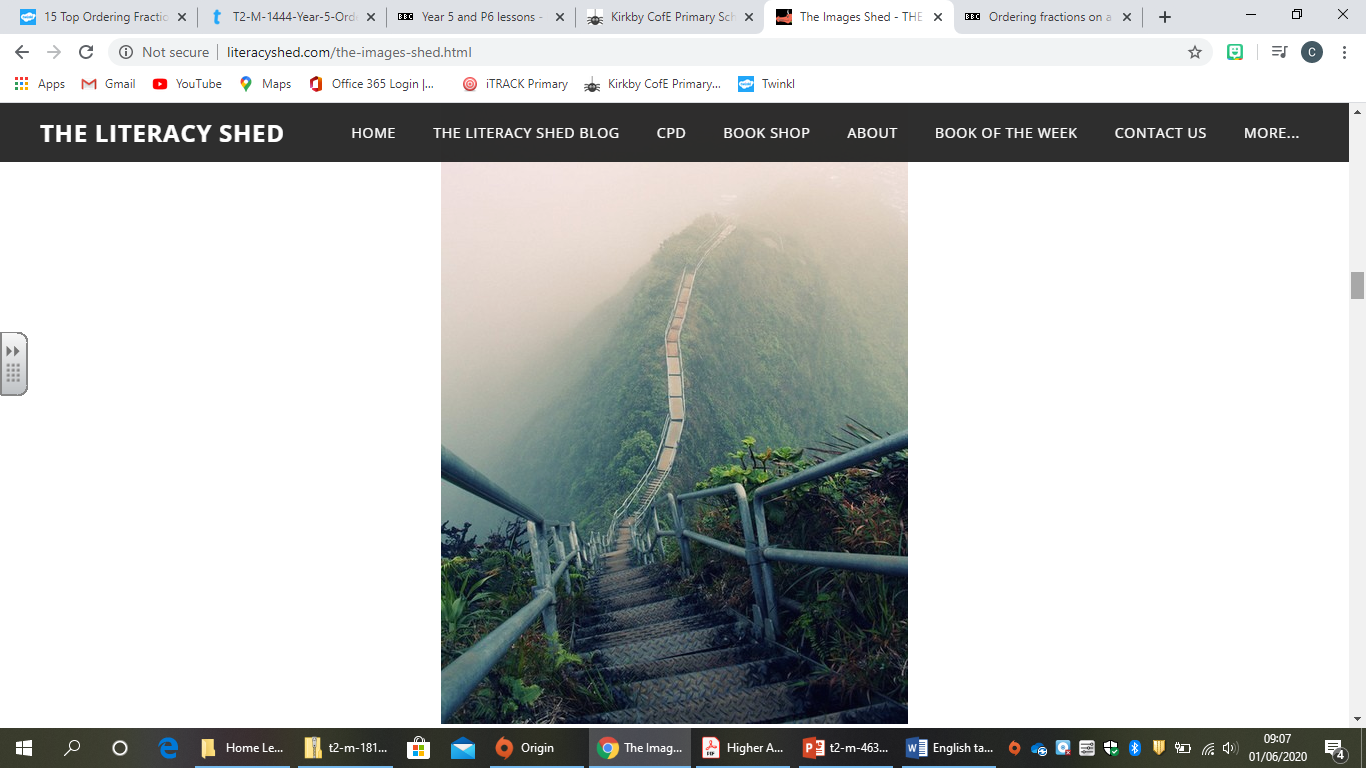 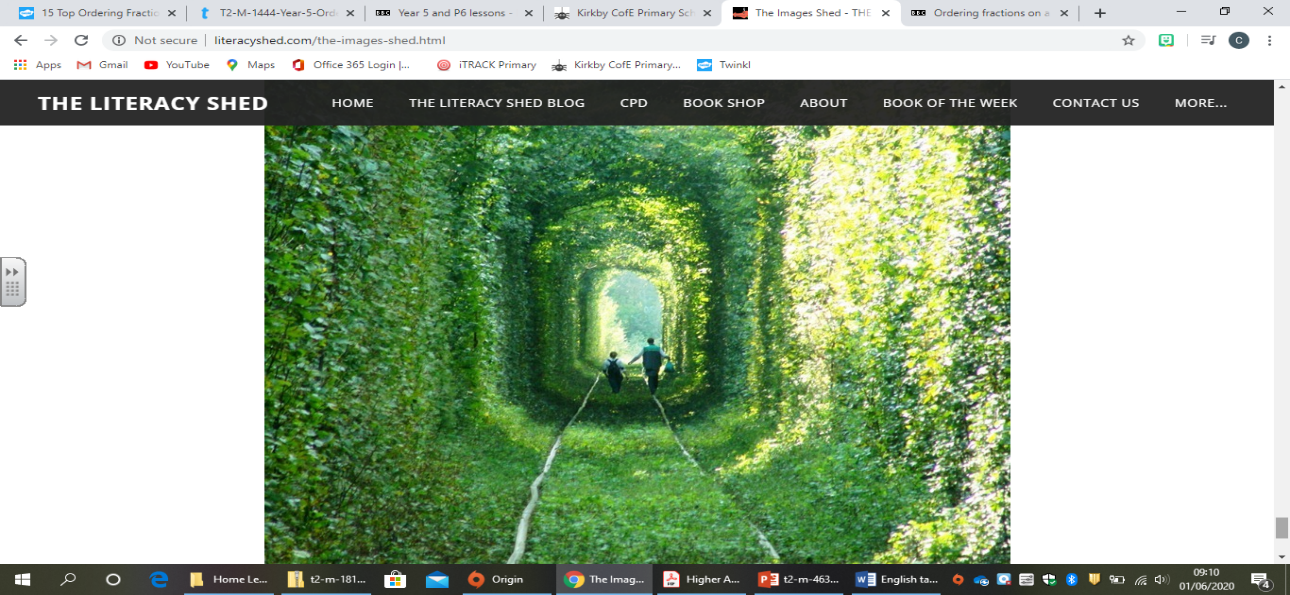 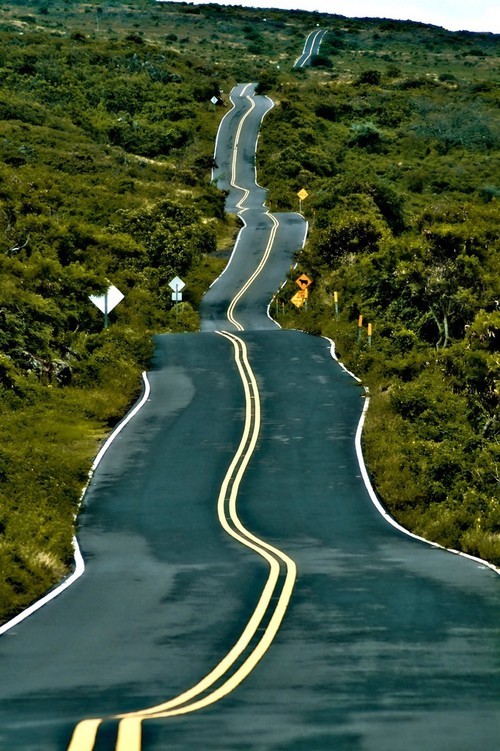 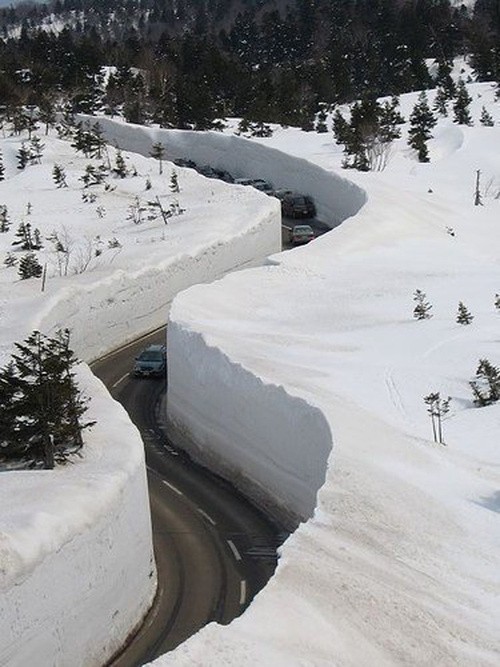 